Frontispiece to 'A Discourse concerning a New World and another Planet' by John Wilkins (1640)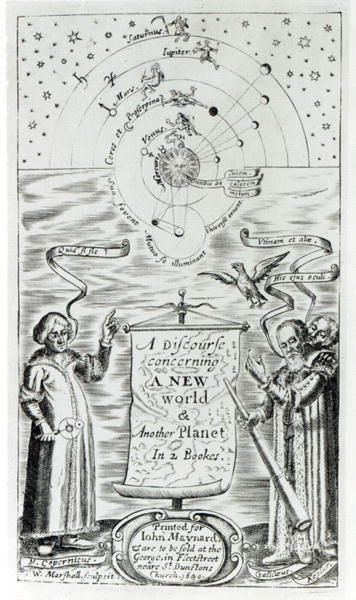 